Toetswijzer ‘Onderweg naar morgen’Let op! Naast je werkboekje heb je ook de klasblog en een computer nodig om deze toets te leren/oefenen!(klasblog – vakken – wero –onderweg naar morgen)Ik kan:- met eigen woorden uitleggen wat programmeren is.  (Studeren!)			(blog les 2)- een eenvoudig programma programmeren.					(blog les 2)- uitleggen wat binaire getallen zijn. 							(blog les 2)- gewone getallen omzetten naar binaire getallen en omgekeerd. 			(blog les 2)- aan de hand van een code een pixeltekening maken en omgekeerd.		(blog les 2)- aantonen aan de hand van voorbeelden dat de komst van de computer beroepen heeft veranderd.								(les 3)- voor- en nadelen geven van verschillende vormen van communicatie.		(les 4)- de betekenis van het woord ‘smartphone’ geven.	 (Studeren!)			(les 5)- verschillende functies van een smartphone opsommen.				(les 5)- een route uitstippelen met de app van ‘De Lijn’. (Oefen dit thuis!)		(les 5)- verwoorden hoe ik iets kan opzoeken op een computer.				(les 6)- een zoekmachine gebruiken om een antwoord op een vraag te vinden.										(les 6)- een voor- en nadeel geven van een encyclopedie en een zoekmachine.	(les 6)- voor- en nadelen geven van technische oplossingen die ons comfort vergroten. 										(les 7)- een nieuwe map aanmaken op een computer en deze map een naam geven. (Oefen dit thuis!)							(les 8)- een afbeelding zoeken, opslaan in een gegeven map en de naam van deze afbeelding aanpassen. 	(Oefen dit thuis!)					(les 8)- bepalen of zinnen over de computer, over hersenen of over beiden gaan. 	(les 8)- opsommen wat gunstig en ongunstig is voor een gezond slaapritme.		(les 8)- aangeven hoeveel uren slaap een baby en een kind nodig hebben. 		(les 8)- de definitie van ‘sociale media’ geven. (Studeren!)				(les 9)- voorbeelden geven van ‘sociale media’.						(les 9)- met eigen woorden de gevaren van sociale media opsommen. 			(les 9)Veel succes! 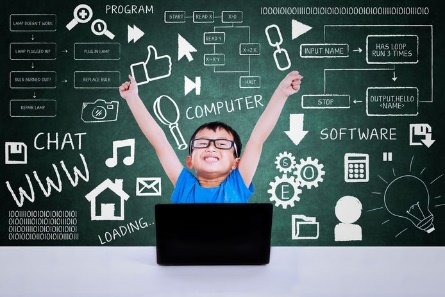 